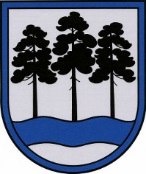 OGRES  NOVADA  PAŠVALDĪBAReģ.Nr.90000024455, Brīvības iela 33, Ogre, Ogres nov., LV-5001tālrunis 65071160, fakss 65071161, e-pasts: ogredome@ogresnovads.lv, www.ogresnovads.lv Saistošie noteikumiOgrēGrozījumi pašvaldības domes 2013.gada 19.decembra saistošajos noteikumos Nr. 60/2013 „Ogres novada pašvaldības aģentūras “Mālkalne” maksu par dzīvojamās mājas pārvaldīšanu un apsaimniekošanu 2014.gadā cenrādis”Izdoti saskaņā ar likuma "Par pašvaldībām" 43.panta pirmās daļas 13.punktu un Publisko aģentūru likuma 17.panta ceturto daļu	Izdarīt pašvaldības domes 2013.gada 19.decembra saistošajos noteikumos Nr.60/2013 „Ogres novada pašvaldības aģentūras “Mālkalne” maksu par dzīvojamās mājas pārvaldīšanu un apsaimniekošanu 2014.gadā cenrādis” (Ogres novada pašvaldības laikraksts „Ogrēnietis”, 2014, Nr.3) šādus grozījumus: 1.pielikuma „PA „Mālkalne” pārvaldīšanā un apsaimniekošanā esošo jaunā fonda dzīvojamo māju pārvaldīšanas/apsaimniekošanas un zemes nomas maksas 2014.gadam” 66.punktu izteikt šādā redakcijā:„”papildināt 1.pielikumu „PA „Mālkalne” pārvaldīšanā un apsaimniekošanā esošo jaunā fonda dzīvojamo māju pārvaldīšanas/apsaimniekošanas un zemes nomas maksas 2014.gadam” ar atsauci „ * ” šādā redakcijā:„*  maksa piemērojama no 01.07.2014.”.1.pielikuma „PA „Mālkalne” pārvaldīšanā un apsaimniekošanā esošo jaunā fonda dzīvojamo māju pārvaldīšanas/apsaimniekošanas un zemes nomas maksas 2014.gadam” 153.punktu izteikt šādā redakcijā:„”papildināt 1.pielikumu „PA „Mālkalne” pārvaldīšanā un apsaimniekošanā esošo jaunā fonda dzīvojamo māju pārvaldīšanas/apsaimniekošanas un zemes nomas maksas 2014.gadam” ar atsauci „ ** ” šādā redakcijā:„**  maksa piemērojama no 01.07.2014.”.Domes  priekšsēdētājs			  	 				A.Mangulis2014.gada 22.maijāNr.17/2014(protokols Nr.12; 4.§)66Loka 20.706*153Zilokalnu 200.691**